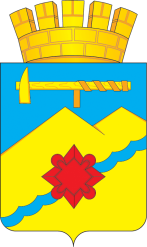 АДМИНИСТРАЦИЯ МУНИЦИПАЛЬНОГО ОБРАЗОВАНИЯ ГОРОД МЕДНОГОРСК ОРЕНБУРГСКОЙ ОБЛАСТИПОСТАНОВЛЕНИЕ___________________________________________________________________12.12.2022г.                                                                                                   1451-паО внесении изменения в постановление администрации города от 15.06.2021  № 696-па «О создании административной комиссии на территории муниципального образования город Медногорск»	Руководствуясь статьёй 45 Устава муниципального образования город Медногорск Оренбургской области:	1. Внести в постановление администрации города Медногорска от 15.06.2021 № 696-па «О создании административной комиссии на территории муниципального образования город Медногорск» (в редакции постановления администрации  от 18.02.2022 №176-па) следующее изменение:	1.1. Приложение №1 к постановлению читать в новой редакции согласно приложению №1 к данному постановлению.	2. Контроль за исполнением данного постановления возложить на заместителя главы муниципального образования – руководителя аппарата администрации города Сердюка И.М.	3. Постановление вступает в силу со дня его подписания.Глава города                                                                                А.В. Нижегородов2Приложение №1к постановлениюадминистрации городаот ___________ № ________Составадминистративной комиссии на территории муниципального образования город МедногорскСПРАВКАо подготовке проекта постановления (распоряжения) администрации городаПо вопросу: О внесении изменения в постановление администрации города от 15.06.2021  № 696-па «О создании административной комиссии на территории муниципального образования город Медногорск».Проект внес: заместитель главы муниципального образования – руководитель аппарата администрации города И.М.Сердюк ___________________________                                                                        (Должность, фамилия, инициалы, личная подпись)  Согласование с заинтересованными организациями:ПРИМЕЧАНИЕ: При наличии замечаний следует после подписи указать «Замечания прилагаются».Управление, комитет, отдел, подготовившие проект постановления, прилагают справку по замечаниям.Продолжение приложения № 4Заключение юрисконсульта: __________________________________________________________________________________________________________________________________________________________________________________________________________________________________________________________________________________________________________________________________________________________________________________________________________________________________________________________________________________________________________________________________________________________________________________________________________________________________________________________________________________________________________________________________________________________________________________________Кому разослано: Кому разослано: прокурору города Медногорска, юридическому отделу администрации города, членам комиссии: Сердюку И.М., Демичеву К.А., Шуляк И.Л., Астафьевой Т.А., Вижевской Е.Е., Жиляевой А.А., Орлову А.А., Крипаковой Е.А., Калите А.А., Доценко А.В.,  Корсетскому С.А., Мансуровой Ю.А., Невенчанному С.П.В графе «Кому разослано» указать, кому необходимо разослать полный текст распоряжения и приложения к постановлению (распоряжению) с указанием номеров приложений.Исполнитель:  гл. специалист юридического отдела администрации г.Медногорска Оренбургской области Корсетский С.А., 3-19-29(Ф.И.О., должность, номер телефона, исполнителя)Сердюк ИгорьМихайлович- председатель комиссии - заместитель главы муниципального образования - руководитель аппарата администрации городаЖиляева АнастасияАнатольевна - заместитель председателя комиссии - юрисконсульт ГБУЗ «Городская больница г. Медногорска» (по согласованию)Корсетский СергейАнатольевич- ответственный секретарь комиссии - главный специалист юридического отдела администрации городаЧлены комиссии:Астафьева ТаисияАлександровна- заведующая хозяйством МБУ  «Культурно-досуговая система города Медногорска» (ДК «Юбилейный») (по согласованию)Вижевская ЕленаЕвгеньевна- журналист газеты «Медногорский рабочий» (по согласованию)Демичев Константин Анатольевич- и.о. генерального директора МУП «Коммунальный специализированный комбинат г. Медногорска» (по согласованию)Доценко Анастасия Владимировна- главный специалист - юрисконсульт Комитета по управлению имуществом города Медногорска (по согласованию)Калита Анна Анатольевна- эколог градостроительства МКУ «Управление по градостроительству, капитальным ремонтам и ЖКХ» (по согласованию)Мансурова Юлия Анатольевна- главный специалист отдела по экономике, торговли и развитию предпринимательства  администрации города МедногорскаНевенчанный Сергей Петрович- администратор кладбища МУП «Коммунальный специализированный комбинат г. Медногорска» (по согласованию)Орлов АлексейГеннадьевич- юрисконсульт МКУ «Управление по градостроительству, капитальным ремонтам и ЖКХ» (по согласованию)Сычева Ольга Анатольевна- специалист военно-учетного стола администрации г.МедногорскаШуляк Ирина Леонидовна- заведующая библиотекой-филиалом №4 МБУК ЦБС г.Медногорска (по согласованию)Заместитель главы муниципального образования -  руководитель аппарата  администрации города___________________________________________ 20__г.	СОГЛАСОВАНОЗаместитель главы муниципального образования (куратор по направлению)_________________________	_____________________ 20__г.Наименование организацииФамилия и инициалы (разборчиво)Дата согласования проектаПодпись должностного лица